в Красноярское УФАСг. Красноярск, ул. Мира, 81ДЗаявитель: ООО «Система Безопасности»662971, Россия, Красноярский Край, г.Железногорск, ул.Школьная,д.53.e-mail ohrana_systemab@mail.ruтел/факс: 8-902-992-27-79Название аукциона:оказание услуг по охране объекта крытый футбольный манеж "Футбол-Арена Енисей" и расположенного на его территории имуществаРеестровый номер торгов:№31908535624Форма торгов:Электронный аукционЗаказчик:Краевое государственное автономное учреждение «Спортивная школа олимпийского резерва по футболу «Енисей»Почтовый адрес: 660055, КРАЙ КРАСНОЯРСКИЙ, Г КРАСНОЯРСК, УЛ НОВГОРОДСКАЯ, дом ДОМ 5, корпус СТРОЕНИЕ 7Место нахождение: 660055, КРАЙ КРАСНОЯРСКИЙ, Г КРАСНОЯРСК, УЛ НОВГОРОДСКАЯ, дом ДОМ 5, корпус СТРОЕНИЕ 7Тел. Приемная (391) 222-82-40e-mail: priem@dfc-enisey.ruЖалобаНа несоответствие закупочной документации19.11.2019 на официальном сайте www.zakupki.gov.ru было размещено извещение и документация о проведении Запроса предложений в электронной форме №31908535624 оказание услуг по охране объекта крытый футбольный манеж "Футбол-Арена Енисей" и расположенного на его территории имущества. Согласно п.3.3 раздела 3 документации Требования к содержанию документов, входящих в состав заявки на участие в Запросе предложений, заказчик в составе заявки требует предоставить: документы, подтверждающие соответствие участника запроса предложений в электронной форме требованиям к участникам запроса предложений в электронной форме, установленным заказчиком в документации о проведении запроса предложений в электронной форме, а именно надлежащим образом заверенные копии нижеперечисленных документов (для частных охранных организаций):- действующей лицензии на осуществление частной охранной деятельности (в соответствии со статьей 6, пунктами 1, 5, 7 части 2 статьи 3, статьей 11 Закона РФ от 11.03.1992 № 2487-I «О частной детективной и охранной деятельности в Российской Федерации», пунктом 32 части 1 статьи 15  Федерального закона № 99-ФЗ от 04.05.2011 г. «О лицензировании отдельных видов деятельности», Положением о лицензировании частной охранной деятельности утвержденным постановлением правительства РФ № 498 от 23.06.2011, Административным регламентом МВД РФ утверждённым Приказом МВД РФ № 1039 от 29.09.2011)  с указанием видов деятельности: защита жизни и здоровья граждан; обеспечение порядка в местах проведения массовых мероприятий; охрана объектов и (или) имущества, а также обеспечение внутриобъектового и пропускного режимов на объектах, в отношении которых установлены обязательные для выполнения требования к антитеррористической защищенности, за исключением объектов, предусмотренных частью 3 статьи 11 Закона РФ от 11.03.1992 № 2487-I «О частной детективной и охранной деятельности в Российской Федерации»;- удостоверение частного охранника руководителя Исполнителя (ст. 15.1 Закона РФ от 11.03.1992 N 2487-1 «О частной детективной и охранной деятельности в Российской Федерации»);- диплом о высшем профессиональном образовании у руководителя Исполнителя (ст. 15.1 Закона РФ от 11.03.1992 N 2487-1 «О частной детективной и охранной деятельности в Российской Федерации»);- свидетельство о повышении квалификации руководителя Исполнителя (ст. 15.1 Закона РФ от 11.03.1992 N 2487-1 «О частной детективной и охранной деятельности в Российской Федерации»).Считаем, что требование о предоставлении таких документов как: удостоверение частного охранника руководителя Исполнителя, диплом о высшем профессиональном образовании у руководителя Исполнителя, свидетельство о повышении квалификации руководителя Исполнителя является излишним и не обоснованным, что сужает круг участников.  На основании вышеизложенного руководствуясь ст.4 Федерального закона "О закупках товаров, работ, услуг отдельными видами юридических лиц" от 18.07.2011 N 223-ФЗ (действующая редакция, 2016).ПРОШУ:Провести внеплановую проверку относительно соответствия аукционной документации.Вынести предписание в отношении заказчика, об устранении нарушений требований документации.Приложение:1.Полномочия руководителя            Генеральный директор                                                   Погорелов В.И.Подписано ЭЦП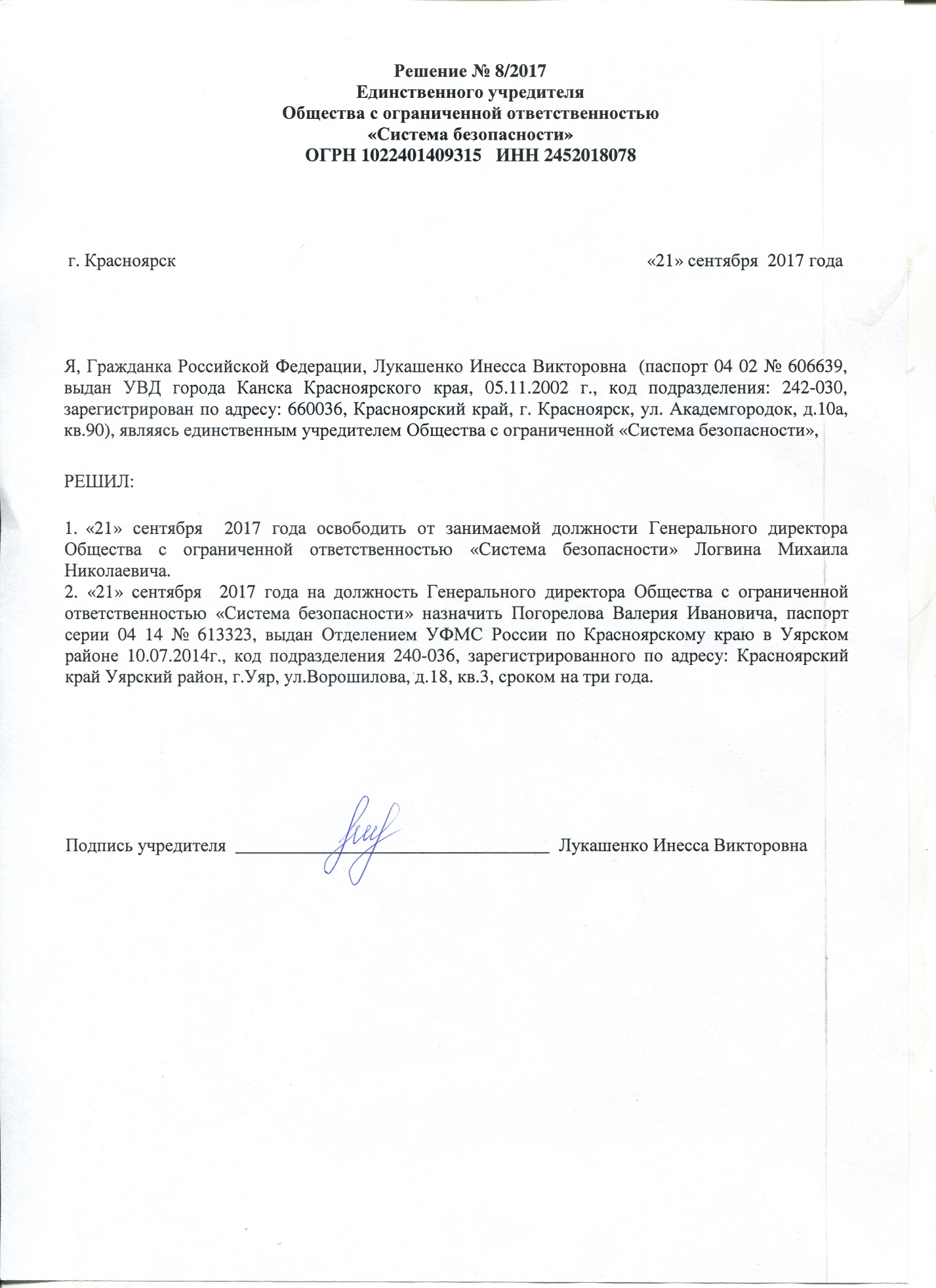 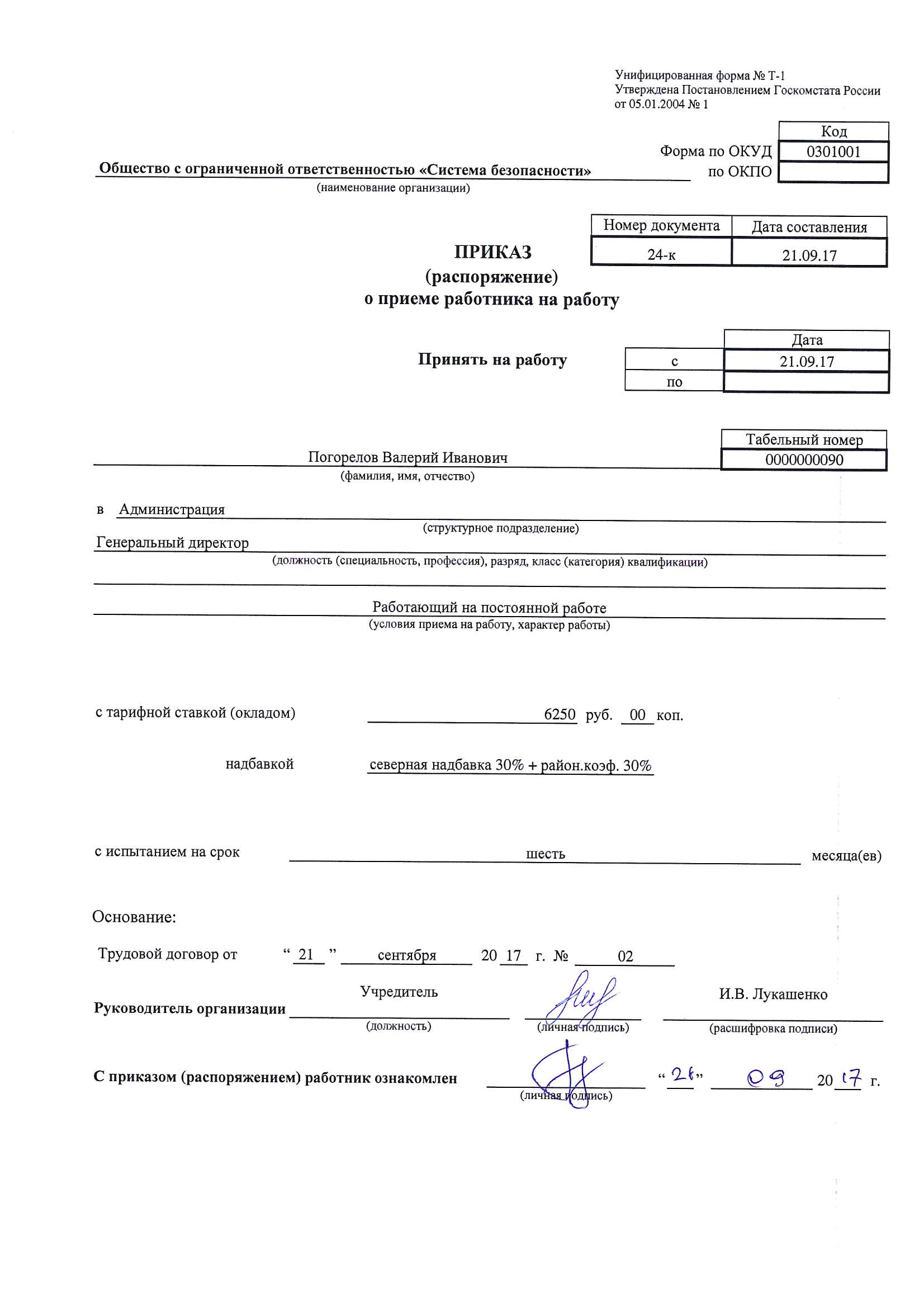                           28 ноября 2019 г.